решение	Рассмотрев    представленные    Администрацией   городского   округа   документы, руководствуясь Федеральным законом от 06.10.2003 № 131-ФЗ «Об общих принципах организации местного самоуправления в Российской           Федерации», Уставом городского округа,Дума городского округа РЕШИЛА:Внести  в  решение   Думы  городского  округа  от   26.12.2012  № 241    «Об утверждении бюджета  городского округа Отрадный  Самарской области на 2013 год и плановый период 2014-2015 годов» (в редакции от 19.02.2013 № 254, от 07.03.2013 № 269, от 16.04.2013 № 274, от 07.05.2013 № 286, от 28.05.2013    № 287, от 28.05.2013 № 288, от 26.06.2013 № 301, от 27.08.2013 № 308, от 29.10.2013 № 324, от 28.11.2013 № 333)  следующие   изменения:	1.  Пункт   1   изложить   в   новой   редакции:             «Утвердить    основные   характеристики бюджета городского округа на 2013 год:	общий объем доходов – 1 066 285,4 тыс. руб.;	общий объем расходов – 1 112 334,1 тыс. руб.;          дефицит – 46 048,7 тыс. руб.».2. В пункте 6 сумму «501 392,7» заменить суммой «516 687,4».3. В пункте 7 сумму «676 692,7» заменить суммой «691 987,4».4. В пункте 15 подпункта 15.1 после абзаца 5 дополнить следующем       абзацем «д) развитие и поддержка малого и среднего предпринимательства.».           6.  Приложение 4 изложить в новой редакции:Распределение бюджетных ассигнований по разделам, подразделам,          целевым статьям  и видам расходов классификации расходов бюджетов в ведомственной структуре расходов бюджета городского округа Отрадный на 2013 год7. Приложение 6 изложить в новой редакции:8.  Опубликовать настоящее  решение  в   газете   «Рабочая трибуна»   и разместить  на  официальных  сайтах  Думы  городского округа Отрадный  и   органов местного самоуправления городского округа Отрадный в сети Интернет.г. о. Отрадный«24» декабря 2013г.дума городского округа Отрадный 
самарской областипятого созыва
(2010 – 2015) дума городского округа Отрадный 
самарской областипятого созыва
(2010 – 2015) дума городского округа Отрадный 
самарской областипятого созыва
(2010 – 2015) от  24.12.2013   № 344О внесении изменений в решение Думыгородского округа Отрадный от 26.12.2012  № 2415. В приложении  3:- в строке «000 1 00 00000 00 0000 000 Налоговые и неналоговые доходы» сумму «372111» заменить суммой «374298»;- в строке «000 1 14 00000 00 0000 000 Доходы от продажи материальных и нематериальных активов» сумму «28966» заменить суммой «31153»;- в строке «000 1 14 02030 04 0000 410 Доходы от реализации имущества,  находящегося в собственности городских округов (за исключением имущества муниципальных бюджетных и автономных учреждений, а также имущества    муниципальных унитарных предприятий, в том числе казенных), в части        реализации основных средств по указанному имуществу» сумму «25869»        заменить суммой «28056»;- в строке «000 2 00 00000 00 0000 000 Безвозмездные поступления»    сумму «676692,7» заменить суммой «691987,4»;- в строке «000 2 02 01000 00 0000 151 Дотации бюджетам субъектов    Российской Федерации и муниципальных образований» сумму «13366,2»          заменить суммой «20485,2»;- в строке «000 2 02 02000 00 0000 151 Субсидии бюджетам субъектов  Российской Федерации и муниципальных образований» сумму «429253,8»      заменить суммой «437429,5»;- в строке «Всего» сумму «1048803,7» заменить суммой  «1066285,4».   Код ГРБСНаименование главного распорядителя средств городского бюджета, раздела, подраздела, целевой статьи, вида расходовРазделПодраз  делЦелевая статьяВид расхо довСумма на 2013 год   тыс. руб.Сумма на 2013 год   тыс. руб.Код ГРБСНаименование главного распорядителя средств городского бюджета, раздела, подраздела, целевой статьи, вида расходовРазделПодраз  делЦелевая статьяВид расхо довВсегов т.ч. за счет безвозмез-дных поступлений801Дума городского округа 19367801Функционирование законодательных (представительных) органов государственной власти и представительных органов муниципальных образований010319367801Руководство и управление в сфере установленных функций органов государственной власти субъектов РФ и органов местного самоуправления0103002000019367801Выполнение функций органами местного самоуправления0103002000050019367748Администрация городского округа 89867,536976,5748Функционирование Правительства РФ, высших исполнительных органов государственной власти субъекта РФ, местных администраций0104262241903748Руководство и управление в сфере установленных функций органов государственной власти субъектов РФ и органов местного самоуправления0104002000024321748Выполнение функций органами местного самоуправления0104002000050024321748Осуществление отдельных государственных полномочий за счет субвенций из областного бюджета0104521000019031903748Выполнение функций органами местного самоуправления0104521000050019031903748Другие общегосударственные вопросы0113155501467748Реализация государственных функций, связанных с общегосударственным управлением0113092000012537748Предоставление субсидий бюджетным учреждениям на возмещение нормативных затрат, связанных с выполнением муниципальных заданий 0113092000002012537748Иные безвозмездные и безвозвратные перечисления0113520000014671467748Предоставление субсидий бюджетным учреждениям на иные цели0113520000002114671467748Городская целевая программа "Поддержка социально ориентированных некоммерческих организаций, благотворительной деятельности, добровольчества в городском округе Отрадный Самарской области на 2013-2015 годы"011379533001546748Обеспечение выполнения функций казенных учреждений011379533000011231748Закупка товаров, работ и услуг для муниципальных нужд в целях оказания муниципальных услуг физическим и юридическим лицам01137953300002215748Предоставление субсидий некоммерческим организациям, не являющимся бюджетными и автономными учреждениями01137953300018100748Обеспечение пожарной безопасности0310410748Городская целевая программа "Обеспечение первичных мер пожарной безопасности на территории городского округа Отрадный  Самарской области на период 2013-2015 годы"03107953400410748Закупка товаров, работ и услуг для муниципальных нужд в целях оказания муниципальных услуг физическим и юридическим лицам03107953400002410748Другие вопросы в области национальной безопасности и правоохранительной деятельности031434748Городская целевая программа "Профилактика терроризма и экстремизма, а также минимизация и (или) ликвидация последствий проявлений терроризма и экстремизма на территории городского округа Отрадный на период 2012-2015 годы"0314795310034748Закупка товаров, работ и услуг для муниципальных нужд в целях оказания муниципальных услуг физическим и юридическим лицам0314795310000234748Другие вопросы в области национальной экономики04121000748Городская целевая программа "Поддержка и  развитие малого и среднего предпринимательства на территории городского округа Отрадный Самарской области" на 2009-2015 годы041279501001000748Предоставление субсидий некоммерческим организациям, не являющимся бюджетными и автономными учреждениями041279501000181000748Пенсионное обеспечение10013544748Доплаты к пенсиям, дополнительное пенсионное обеспечение100149100003544748Социальное обеспечение населения100149100000053544748Социальное обеспечение населения100335559,429330,4748Городская целевая программа "Молодой семье - доступное жилье" на 2012-2015 годы100310088204919,14919,1748Субсидии гражданам на приобретение жилья100310088203224919,14919,1748Социальная помощь1003505000046444644748Социальное обеспечение населения1003505000000546444644748Городская целевая программа "Молодой семье - доступное жилье" на 2012-2015 годы1003522420019767,319767,3748Субсидии гражданам на приобретение жилья1003522420032219767,319767,3748Городская целевая программа "Молодой семье - доступное жилье" на 2012-2015 годы100379504006229748Закупка товаров, работ и услуг для муниципальных нужд в целях оказания муниципальных услуг физическим и юридическим лицам10037950400002300748Субсидии гражданам на приобретение жилья100379504003225929748Охрана семьи и детства10044276,14276,1748Социальная помощь100450500004276,14276,1748Социальное обеспечение населения100450500000054276,14276,1748Периодическая печать и издательства12023270748Периодические издания, учрежденные органами законодательной и исполнительной власти120245700003270748Предоставление субсидий юридическим лицам (за исключением субсидий муниципальным учреждениям), индивидуальным предпринимателям, физическим лицам - производителям товаров, работ, услуг120245700000063270749Управление капитального строительства485807,7427255,3749Другие общегосударственные вопросы01135132749Руководство и управление в сфере установленных функций органов государственной власти субъектов РФ и органов местного самоуправления011300200005132749Выполнение функций органами местного самоуправления011300200005005132749Обеспечение пожарной безопасности031021131934,4749Городская целевая программа "Обеспечение первичных мер пожарной безопасности на территории городского округа Отрадный Самарской области на период 2013-2015 годы"031052079001934,41934,4749Закупка товаров, работ и услуг для муниципальных нужд в целях осуществления бюджетных инвестиций в объекты муниципальной собственности031052079000041934,41934,4749Городская целевая программа "Обеспечение первичных мер пожарной безопасности на территории городского округа Отрадный Самарской области на период 2013-2015 годы"03107953400178,6749Закупка товаров, работ и услуг для муниципальных нужд в целях оказания муниципальных услуг физическим и юридическим лицам03107953400002169749Закупка товаров, работ и услуг для муниципальных нужд в целях осуществления бюджетных инвестиций в объекты муниципальной собственности031079534000049,6749Дорожное хозяйство (дорожные фонды)04094449430201,2749Городская целевая программа "Модернизация и развитие автомобильных дорог общего пользования местного значения в городском округе Отрадный Самарской области на 2009-2015 годы"0409522350030201,230201,2749Закупка товаров, работ и услуг для муниципальных нужд в целях оказания муниципальных услуг физическим и юридическим лицам0409522350000230201,230201,2749Городская целевая программа "Модернизация и развитие автомобильных дорог общего пользования местного значения в городском округе Отрадный Самарской области на 2009-2015 годы"0409795130014292,8749Закупка товаров, работ и услуг для муниципальных нужд в целях оказания муниципальных услуг физическим и юридическим лицам040979513000025244,5749Закупка товаров, работ и услуг для муниципальных нужд в целях осуществления бюджетных инвестиций в объекты муниципальной собственности040979513000049048,3749Другие вопросы в области национальной экономики041210001000749Городская целевая программа "Сохранение и развитие культуры и искусства городского округа Отрадный Самарской области" на 2011-2018 годы0412795270010001000749Предоставление субсидий некоммерческим организациям, не являющимся бюджетными и автономными учреждениями0412795270001810001000749Жилищное хозяйство050153277,149350,6749Целевая программа "Капитальный ремонт многоквартирных домов в городском округе Отрадный Самарской области" на 2009-2012 годы (обеспечение мероприятий по капитальному ремонту многоквартирных домов за счет средств Фонда содействия реформированию ЖКХ)0501098010119979,519979,5749Предоставление субсидий юридическим лицам (за исключением субсидий муниципальным учреждениям), индивидуальным предпринимателям, физическим лицам - производителям товаров, работ, услуг 0501098010100619979,519979,5749Городская целевая программа "Капитальный ремонт многоквартирных домов в городском округе Отрадный Самарской области" на 2009-2013 годы0501098020131587,528748,2749Предоставление субсидий юридическим лицам (за исключением субсидий муниципальным учреждениям), индивидуальным предпринимателям, физическим лицам - производителям товаров, работ, услуг (обеспечение мероприятий по капитальному ремонту многоквартирных домов за счет средств бюджетов)0501098020100631587,528748,2749Поддержка жилищного хозяйства0501350000031,5749Закупка товаров, работ и услуг для муниципальных нужд в целях оказания муниципальных услуг физическим и юридическим лицам0501350000000231,5749Расходы по вопросам местного значения, с учетом выполнения показателей социально – экономического развития05015207900622,9622,9749Закупка товаров, работ и услуг для муниципальных нужд в целях оказания муниципальных услуг физическим и юридическим лицам05015207900002622,9622,9749Городская целевая программа "Капитальный ремонт многоквартирных домов в городском округе Отрадный Самарской области" на 2009-2013 годы050179514001055,7749Закупка товаров, работ и услуг для муниципальных нужд в целях оказания муниципальных услуг физическим и юридическим лицам050179514000021055,7749Коммунальное хозяйство050254875,636477,4749Городская целевая программа "Модернизация объектов коммунальной инфраструктуры городского округа Отрадный Самарской области" на 2010-2013 годы050252257002855,92855,9749Закупка товаров, работ и услуг для муниципальных нужд в целях осуществления бюджетных инвестиций в объекты муниципальной собственности050252257000042855,92855,9749Городская целевая программа «Развитие жилищного строительства на территории городского округа Отрадный Самарской области» на 2011-2015 годы0502522810028621,528621,5749Закупка товаров, работ и услуг для муниципальных нужд в целях осуществления бюджетных инвестиций в объекты муниципальной собственности0502522810000428621,528621,5749Городская целевая программа «Модернизация объектов коммунальной инфраструктуры городского округа Отрадный Самарской области» на 2010-2013 годы05027951600153035000749Закупка товаров, работ и услуг для муниципальных нужд в целях оказания муниципальных услуг физическим и юридическим лицам0502795160000283585000749Закупка товаров, работ и услуг для муниципальных нужд в целях осуществления бюджетных инвестиций в объекты муниципальной собственности050279516000046945749Городская целевая программа "Поэтапный переход на отпуск коммунальных услуг потребителям по приборам учета в городском округе Отрадный Самарской области" на 2011-2015 годы050279519001000749Закупка товаров, работ и услуг для муниципальных нужд в целях оказания муниципальных услуг физическим и юридическим лицам050279519000021000749Городская целевая программа «Развитие жилищного строительства на территории городского округа Отрадный Самарской области» на 2011-2015 годы050279523007095,2749Закупка товаров, работ и услуг для муниципальных нужд в целях осуществления бюджетных инвестиций в объекты муниципальной собственности050279523000047095,2749Благоустройство050311698,95069,2749Городская целевая программа "Благоустройство территории городского округа Отрадный Самарской области на 2011-2015 гг."0503520430013201320749Закупка товаров, работ и услуг для муниципальных нужд в целях оказания муниципальных услуг физическим и юридическим лицам0503520430000213201320749Городская целевая программа "Благоустройство территории городского округа Отрадный Самарской области на 2011-2015 гг."050352079003293,23293,2749Закупка товаров, работ и услуг для муниципальных нужд в целях оказания муниципальных услуг физическим и юридическим лицам050352079000023293,23293,2749Городская целевая программа "Благоустройство территории городского округа Отрадный Самарской области на 2011-2015 гг."05035223500456456749Закупка товаров, работ и услуг для муниципальных нужд в целях оказания муниципальных услуг физическим и юридическим лицам05035223500002456456749Городская целевая программа "Обеспечение безопасности дорожного движения на территории городского округа Отрадный Самарской области до 2015 года"050379505001200749Закупка товаров, работ и услуг для муниципальных нужд в целях оказания муниципальных услуг физическим и юридическим лицам050379505000021200749Городская целевая программа "Благоустройство территории городского округа Отрадный Самарской области на 2011-2015 гг."050379524005429,7749Закупка товаров, работ и услуг для муниципальных нужд в целях оказания муниципальных услуг физическим и юридическим лицам050379524000025429,7749Другие вопросы в области охраны окружающей среды060584,880,4749Городская целевая Экологическая программа на 2012-2014 годы0605522520080,480,4749Закупка товаров, работ и услуг для муниципальных нужд в целях оказания муниципальных услуг физическим и юридическим лицам0605522520000280,480,4749Городская целевая Экологическая программа на 2012-2014 годы060579506004,4749Закупка товаров, работ и услуг для муниципальных нужд в целях оказания муниципальных услуг физическим и юридическим лицам060579506000024,4749Дошкольное образование070152893,850763,8749Городская целевая программа "Развитие образования в городском округе Отрадный Самарской области на 2012-2015 гг."0701522560019001900749Закупка товаров, работ и услуг для муниципальных нужд в целях осуществления бюджетных инвестиций в объекты муниципальной собственности0701522560000419001900749Городская целевая программа «Развитие жилищного строительства на территории городского округа Отрадный Самарской области» на 2011-2015 годы0701522810048863,848863,8749Закупка товаров, работ и услуг для муниципальных нужд в целях осуществления бюджетных инвестиций в объекты муниципальной собственности0701522810000448863,848863,8749Городская целевая программа «Развитие жилищного строительства на территории городского округа Отрадный Самарской области» на 2011-2015 годы070179523002030749Закупка товаров, работ и услуг для муниципальных нужд в целях осуществления бюджетных инвестиций в объекты муниципальной собственности070179523000042030749Городская целевая программа "Развитие образования в городском округе Отрадный Самарской области на 2012-2015 гг."07017952600100749Закупка товаров, работ и услуг для муниципальных нужд в целях осуществления бюджетных инвестиций в объекты муниципальной собственности07017952600004100749Общее образование070234246,632148,9749Городская целевая программа "Развитие образования в городском округе Отрадный Самарской области на 2012-2015 гг."0702436270021546,321546,3749Закупка товаров, работ и услуг для муниципальных нужд в целях оказания муниципальных услуг физическим и юридическим лицам0702436270000221546,321546,3749Городская целевая программа "Развитие образования в городском округе Отрадный Самарской области на 2012-2015 гг."070252079002470,72470,7749Закупка товаров, работ и услуг для муниципальных нужд в целях осуществления бюджетных инвестиций в объекты муниципальной собственности070252079000042470,72470,7749Городская целевая программа "Сохранение и развитие культуры и искусства городского округа Отрадный Самарской области" на 2011-2018 годы07025227500762,8762,8749Закупка товаров, работ и услуг для муниципальных нужд в целях оказания муниципальных услуг физическим и юридическим лицам07025227500002762,8762,8749Городская целевая программа "Развитие образования в городском округе Отрадный Самарской области на 2012-2015 гг."070252294007369,17369,1749Закупка товаров, работ и услуг для муниципальных нужд в целях оказания муниципальных услуг физическим и юридическим лицам070252294000027369,17369,1749Городская целевая программа "Развитие образования в городском округе Отрадный Самарской области на 2012-2015 гг."070279526002057,5749Закупка товаров, работ и услуг для муниципальных нужд в целях оказания муниципальных услуг физическим и юридическим лицам070279526000021928,2749Закупка товаров, работ и услуг для муниципальных нужд в целях осуществления бюджетных инвестиций в объекты муниципальной собственности07027952600004129,3749Городская целевая программа "Сохранение и развитие культуры и искусства городского округа Отрадный Самарской области" на 2011-2018 годы0702795270040,2749Закупка товаров, работ и услуг для муниципальных нужд в целях оказания муниципальных услуг физическим и юридическим лицам0702795270000240,2749Культура080159880,757033,4749Городская целевая программа "Сохранение и развитие культуры и искусства городского округа Отрадный Самарской области" на 2011-2018 годы0801522750053183,453183,4749Закупка товаров, работ и услуг для муниципальных нужд в целях оказания муниципальных услуг физическим и юридическим лицам080152275000022386,52386,5749Закупка товаров, работ и услуг для муниципальных нужд в целях осуществления бюджетных инвестиций в объекты муниципальной собственности0801522750000450796,950796,9749Городская целевая программа "Сохранение и развитие культуры и искусства городского округа Отрадный Самарской области" на 2011-2018 годы080179527006697,33850749Закупка товаров, работ и услуг для муниципальных нужд в целях оказания муниципальных услуг физическим и юридическим лицам080179527000023975,63850749Закупка товаров, работ и услуг для муниципальных нужд в целях осуществления бюджетных инвестиций в объекты муниципальной собственности080179527000042721,7749Социальное обеспечение населения100313811046749Иные безвозмездные и безвозвратные перечисления1003520000011011046749Социальное обеспечение населения1003520000000511011046749Городская целевая программа "Формирование доступной среды жизнедеятельности для инвалидов и других маломобильных групп населения в городском округе Отрадный" на 2012-2015 годы10037953200280749Закупка товаров, работ и услуг для муниципальных нужд в целях оказания муниципальных услуг физическим и юридическим лицам10037953200002280749Массовый спорт1102164730,2162150749Городская целевая программа  "Отрадный - Спортград" на 2012-2015 годы11027950700164730,2162150749Закупка товаров, работ и услуг для муниципальных нужд в целях оказания муниципальных услуг физическим и юридическим лицам1102795070000226882150749Закупка товаров, работ и услуг для муниципальных нужд в целях осуществления бюджетных инвестиций в объекты муниципальной собственности110279507000042042,2749Предоставление субсидий некоммерческим организациям, не являющимся бюджетными и автономными учреждениями11027950700018160000160000750Управление  жилищно-коммунального хозяйства и обслуживания населения67893,2739,5750Другие общегосударственные вопросы01135731,2750Городская целевая программа "Управление муниципальной собственностью городского округа Отрадный Самарской области на 2013-2015 г.г."011379535005731,2750Закупка товаров, работ и услуг для муниципальных нужд в целях оказания муниципальных услуг физическим и юридическим лицам01137953500002319,2750Предоставление субсидий юридическим лицам (за исключением субсидий муниципальным учреждениям), индивидуальным предпринимателям, физическим лицам - производителям товаров, работ, услуг011379535000065412750Защита населения и территории от чрезвычайных ситуаций природного и техногенного характера, гражданская оборона0309109750Мероприятия по предупреждению и ликвидации последствий чрезвычайных ситуаций и стихийных бедствий03092180000109750Закупка товаров, работ и услуг для муниципальных нужд в целях оказания муниципальных услуг физическим и юридическим лицам03092180000002109750Обеспечение пожарной безопасности0310908,4750Городская целевая программа "Обеспечение первичных мер пожарной безопасности на территории городского округа Отрадный Самарской области на период 2013-2015 годы"03107953400908,4750Закупка товаров, работ и услуг для муниципальных нужд в целях оказания муниципальных услуг физическим и юридическим лицам03107953400002908,4750Транспорт04085584750Автомобильный транспорт040830300005584750Предоставление субсидий юридическим лицам (за исключением субсидий муниципальным учреждениям), индивидуальным предпринимателям, физическим лицам - производителям товаров, работ, услуг040830300000065584750Коммунальное хозяйство05021650750Поддержка коммунального хозяйства050235100001650750Предоставление субсидий юридическим лицам (за исключением субсидий муниципальным учреждениям), индивидуальным предпринимателям, физическим лицам - производителям товаров, работ, услуг050235100000061650750Благоустройство050340033,1739,5750Городская целевая Экологическая программа на 2012-2014 годы05035207900459,5459,5750Закупка товаров, работ и услуг для муниципальных нужд в целях оказания муниципальных услуг физическим и юридическим лицам05035207900002361,4361,4750Предоставление субсидий юридическим лицам (за исключением субсидий муниципальным учреждениям), индивидуальным предпринимателям, физическим лицам - производителям товаров, работ, услуг0503520790000698,198,1750Городская целевая программа "Благоустройство территории городского округа Отрадный Самарской области на 2011-2015 гг"05035207900280280750Закупка товаров, работ и услуг для муниципальных нужд в целях оказания муниципальных услуг физическим и юридическим лицам05035207900002280280750Городская целевая программа "Обеспечение безопасности дорожного движения на территории городского округа Отрадный Самарской области до 2015 года"050379505002218750Закупка товаров, работ и услуг для муниципальных нужд в целях оказания муниципальных услуг физическим и юридическим лицам050379505000022218750Городская целевая Экологическая программа на 2012-2014 годы0503795060021498750Закупка товаров, работ и услуг для муниципальных нужд в целях оказания муниципальных услуг физическим и юридическим лицам050379506000022745,9750Предоставление субсидий юридическим лицам (за исключением субсидий муниципальным учреждениям), индивидуальным предпринимателям, физическим лицам - производителям товаров, работ, услуг0503795060000618752,1750Городская целевая программа "Благоустройство территории городского округа Отрадный Самарской области на 2011-2015 гг"0503795240015577,6750Закупка товаров, работ и услуг для муниципальных нужд в целях оказания муниципальных услуг физическим и юридическим лицам0503795240000214765,4750Предоставление субсидий юридическим лицам (за исключением субсидий муниципальным учреждениям), индивидуальным предпринимателям, физическим лицам - производителям товаров, работ, услуг05037952400006812,2750Другие вопросы в области жилищно-коммунального хозяйства05055317750Руководство и управление в сфере установленных функций органов государственной власти субъектов РФ и органов местного самоуправления050500200005177750Выполнение функций органами местного самоуправления050500200005005177750Городская целевая программа:   "Информирование населения городского округа Отрадный о реформе жилищно-коммунального хозяйства" на 2011-2013 годы05057952500140750Закупка товаров, работ и услуг для муниципальных нужд в целях оказания муниципальных услуг физическим и юридическим лицам05057952500002140750Другие вопросы в области охраны окружающей среды06058460,5750Городская целевая Экологическая программа на 2012-2014 годы060579506008460,5750Обеспечение выполнения функций казенных учреждений060579506000012460750Закупка товаров, работ и услуг для муниципальных нужд в целях оказания муниципальных услуг физическим и юридическим лицам06057950600002516,5750Предоставление субсидий юридическим лицам (за исключением субсидий муниципальным учреждениям), индивидуальным предпринимателям, физическим лицам - производителям товаров, работ, услуг060579506000065484750Социальное обеспечение населения1003100750Социальная помощь10035050000100750Социальное обеспечение населения10035050000005100906Финансовое управление6979906Обеспечение деятельности финансовых, налоговых и таможенных органов и органов финансового (финансово-бюджетного) надзора01065929906Руководство и управление в сфере установленных функций органов государственной власти субъектов РФ и органов местного самоуправления010600200005929906Выполнение функций органами местного самоуправления010600200005005929906Резервные фонды0111500906Резервные фонды01110700000500906Прочие расходы01110700000013500906Сельское хозяйство и рыболовство040550906Государственная поддержка сельского хозяйства0405260000050906Предоставление субсидий юридическим лицам (за исключением субсидий муниципальным учреждениям), индивидуальным предпринимателям, физическим лицам - производителям товаров, работ, услуг0405260000000650906Обслуживание внутреннего государственного и муниципального долга1301500906Процентные платежи по долговым обязательствам13010650000500906Обслуживание муниципального долга13010650000010500751Комитет по управлению имуществом городского округа 187179,4147797751Другие общегосударственные вопросы011312090751Руководство и управление в сфере установленных функций органов государственной власти субъектов РФ и органов местного самоуправления011300200001524751Выполнение функций органами местного самоуправления011300200005001524751Городская целевая программа "Управление муниципальной собственностью городского округа Отрадный Самарской области на 2013-2015 г.г."0113795350010516751Обеспечение выполнения функций казенных учреждений011379535000015649751Закупка товаров, работ и услуг для муниципальных нужд в целях оказания муниципальных услуг физическим и юридическим лицам011379535000024567751Предоставление субсидий юридическим лицам (за исключением субсидий муниципальным учреждениям), индивидуальным предпринимателям, физическим лицам - производителям товаров, работ, услуг01137953500006300751Программа приватизации муниципального имущества городского округа Отрадный Самарской области на 2013 год0113795110050751Закупка товаров, работ и услуг для муниципальных нужд в целях оказания муниципальных услуг физическим и юридическим лицам0113795110000250751Защита населения и территории от чрезвычайных ситуаций природного и техногенного характера, гражданская оборона0309706751Мероприятия по предупреждению и ликвидации последствий чрезвычайных ситуаций и стихийных бедствий03092180000706751Закупка товаров, работ и услуг для муниципальных нужд в целях оказания муниципальных услуг физическим и юридическим лицам03092180000002706751Обеспечение пожарной безопасности031036751Городская целевая программа "Обеспечение первичных мер пожарной безопасности на территории городского округа Отрадный  Самарской области на период 2013-2015 годы"0310795340036751Закупка товаров, работ и услуг для муниципальных нужд в целях оказания муниципальных услуг физическим и юридическим лицам0310795340000236751Другие вопросы в области национальной безопасности и правоохранительной деятельности0314200751Городская целевая программа "Профилактика терроризма и экстремизма, а также минимизация и (или) ликвидация последствий проявлений терроризма и экстремизма на территории городского округа Отрадный на период 2012-2015 годы"03147953100200751Закупка товаров, работ и услуг для муниципальных нужд в целях оказания муниципальных услуг физическим и юридическим лицам03147953100002200751Связь и информатика0410352,4352,4751Городская целевая программа "Управление муниципальной собственностью городского округа Отрадный Самарской области на 2013-2015 г.г."04105226300352,4352,4751Закупка товаров, работ и услуг для муниципальных нужд в целях оказания муниципальных услуг физическим и юридическим лицам04105226300002352,4352,4751Другие вопросы в области национальной экономики041215761494,5751Городская целевая программа "Управление муниципальной собственностью городского округа Отрадный Самарской области на 2013-2015 г.г."041252076001494,51494,5751Закупка товаров, работ и услуг для муниципальных нужд в целях оказания муниципальных услуг физическим и юридическим лицам041252076000021494,51494,5751Городская целевая программа "Управление муниципальной собственностью городского округа Отрадный Самарской области на 2013-2015 г.г."0412795350081,5751Закупка товаров, работ и услуг для муниципальных нужд в целях оказания муниципальных услуг физическим и юридическим лицам0412795350000281,5751Жилищное хозяйство0501156941,5145380,1751Городская адресная программа "Переселение граждан из аварийного жилищного фонда с учетом необходимости развития малоэтажного жилищного строительства на территории городского округа Отрадный Самарской области" на 2010-2013 годы (обеспечение мероприятий по переселению граждан из аварийного жилищного фонда за счет средств Фонда содействия реформированию ЖКХ)0501098010445610,145610,1751Закупка товаров, работ и услуг для муниципальных нужд в целях осуществления бюджетных инвестиций в объекты муниципальной собственности0501098010400445610,145610,1751Городская адресная программа "Переселение граждан из аварийного жилищного фонда с учетом необходимости развития малоэтажного жилищного строительства на территории городского округа Отрадный Самарской области" на 2010-2013 годы  (обеспечение мероприятий по переселению граждан из аварийного жилищного фонда за счет средств бюджетов)0501098020484704,778188,7751Закупка товаров, работ и услуг для муниципальных нужд в целях осуществления бюджетных инвестиций в объекты муниципальной собственности0501098020400484704,778188,7751Обеспечение предоставления жилых помещений детям-сиротам и детям, оставшимся без попечения родителей, лицам из их числа по договорам найма специализированныхжилых помещений0501505210471387138751Закупка товаров, работ и услуг для муниципальных нужд в целях осуществления бюджетных инвестиций в объекты муниципальной собственности0501505210400471387138751Городская адресная программа "Переселение граждан из аварийного жилищного фонда с учетом необходимости развития малоэтажного жилищного строительства на территории городского округа Отрадный Самарской области" на 2010-2013 годы  050152079003188,93188,9751Закупка товаров, работ и услуг для муниципальных нужд в целях осуществления бюджетных инвестиций в объекты муниципальной собственности050152079000043188,93188,9751Городская целевая программа «Развитие жилищного строительства на территории городского округа Отрадный Самарской области» на 2011-2015 годы0501522810011254,411254,4751Закупка товаров, работ и услуг для муниципальных нужд в целях осуществления бюджетных инвестиций в объекты муниципальной собственности0501522810000411254,411254,4751Городская адресная программа "Переселение граждан из аварийного жилищного фонда с учетом необходимости развития малоэтажного жилищного строительства на территории городского округа Отрадный Самарской области" на 2010-2013 годы  050179517003068,4751Закупка товаров, работ и услуг для муниципальных нужд в целях осуществления бюджетных инвестиций в объекты муниципальной собственности050179517000043068,4751Городская целевая программа «Развитие жилищного строительства на территории городского округа Отрадный Самарской области» на 2011-2015 годы050179523001977751Закупка товаров, работ и услуг для муниципальных нужд в целях осуществления бюджетных инвестиций в объекты муниципальной собственности050179523000041977751Благоустройство050311639,5751Благоустройство05036000000929751Закупка товаров, работ и услуг для муниципальных нужд в целях оказания муниципальных услуг физическим и юридическим лицам05036000000002929751Городская целевая Экологическая программа на 2012-2014 годы050379506001480751Закупка товаров, работ и услуг для муниципальных нужд в целях оказания муниципальных услуг физическим и юридическим лицам050379506000021480751Городская целевая программа "Благоустройство  территории городского округа Отрадный Самарской области на 2011-2015 гг."050379524009230,5751Закупка товаров, работ и услуг для муниципальных нужд в целях оказания муниципальных услуг физическим и юридическим лицам050379524000029230,5751Общее образование0702879751Городская целевая программа "Развитие образования в городском округе Отрадный Самарской области на 2012-2015 гг."07027952600879751Прочие расходы07027952600013879751Телевидение и радиовещание12012759570751Телерадиокомпании и телеорганизации120145300002189751Предоставление субсидий бюджетным учреждениям на возмещение нормативных затрат, связанных с выполнением муниципальных заданий120145300000202189751Расходы по вопросам местного значения, с учетом выполнения показателей социально – экономического развития12015207900570570751Предоставление субсидий бюджетным учреждениям на возмещение нормативных затрат, связанных с выполнением муниципальных заданий12015207900020570570753Управление по социальной политике Администрации городского округа 255240,377416,3753Другие общегосударственные вопросы01136512426753Руководство и управление в сфере установленных функций органов государственной власти субъектов РФ и органов местного самоуправления011300200006086753Выполнение функций органами местного самоуправления011300200005006086753Осуществление отдельных государственных полномочий за счет субвенций из областного бюджета01135210000426426753Выполнение функций органами местного самоуправления01135210000500426426753Обеспечение пожарной безопасности0310813753Городская целевая программа "Обеспечение первичных мер пожарной безопасности на территории городского округа Отрадный Самарской области на период 2013-2015 годы"03107953400813753Предоставление субсидий бюджетным учреждениям на иные цели03107953400021143,2753Предоставление субсидий автономным учреждениям на иные цели03107953400022669,8753Другие вопросы в области национальной безопасности и правоохранительной деятельности031430753Городская целевая программа "Профилактика терроризма и экстремизма, а также минимизация и (или) ликвидация последствий проявлений терроризма и экстремизма на территории городского округа Отрадный на период 2012-2015 годы"0314795310030753Предоставление субсидий автономным учреждениям на иные цели0314795310002230753Благоустройство050350753Городская целевая программа "Обеспечение безопасности дорожного движения на территории городского округа Отрадный Самарской области до 2015 года"0503795050050753Предоставление субсидий автономным учреждениям на иные цели0503795050002250753Другие вопросы в области охраны окружающей среды060517753Городская целевая Экологическая программа на 2012-2014 годы0605795060017753Предоставление субсидий бюджетным учреждениям на иные цели0605795060002117753Общее образование070283000,310390,6753Городская целевая программа "Развитие образования в городском округе Отрадный Самарской области на 2012-2015 гг."07021008999805,3805,3753Предоставление субсидий автономным учреждениям на иные цели07021008999022805,3805,3753Городская целевая программа "Развитие образования в городском округе Отрадный Самарской области на 2012-2015 гг."0702436270018821882753Предоставление субсидий автономным учреждениям на иные цели0702436270002218821882753Городская целевая программа "Сохранение и развитие культуры и искусства городского округа Отрадный Самарской области" на 2011-2018 годы070252079005069,75069,7753Предоставление субсидий бюджетным учреждениям на возмещение нормативных затрат, связанных с выполнением муниципальных заданий070252079000201376,71376,7753Предоставление субсидий автономным учреждениям на иные цели0702520790002236933693753Городская целевая программа "Развитие образования в городском округе Отрадный Самарской области на 2012-2015 гг."070252079002633,62633,6753Предоставление субсидий автономным учреждениям на иные цели070252079000222633,62633,6753Городская целевая программа "Развитие образования в городском округе Отрадный Самарской области на 2012-2015 гг."0702795260053579,5753Предоставление субсидий автономным учреждениям на возмещение нормативных затрат, связанных с выполнением муниципальных заданий0702795260001946378,1753Предоставление субсидий автономным учреждениям на иные цели070279526000227201,4753Городская целевая программа "Сохранение и развитие культуры и искусства городского округа Отрадный Самарской области" на 2011-2018 годы0702795270019030,2753Предоставление субсидий бюджетным учреждениям на возмещение нормативных затрат, связанных с выполнением муниципальных заданий0702795270002018373,3753Предоставление субсидий бюджетным учреждениям на иные цели07027952700021328,5753Предоставление субсидий автономным учреждениям на иные цели07027952700022328,4753Молодежная политика и оздоровление детей070723150,55618,7753Городская целевая программа "Молодежь Отрадного" на 2012-2015 годы0707520790017491749753Предоставление субсидий автономным учреждениям на возмещение нормативных затрат, связанных с выполнением муниципальных заданий07075207900019405405753Предоставление субсидий бюджетным учреждениям на возмещение нормативных затрат, связанных с выполнением муниципальных заданий0707520790002013441344753Городская целевая программа "Организация отдыха, оздоровления и занятости детей и подростков на территории городского округа Отрадный на 2013-2015 гг."07075207900322322753Предоставление субсидий автономным учреждениям на иные цели07075207900022322322753Городская целевая программа  по противодействию злоупотреблению наркотиками и их незаконному обороту на территории городского округа Отрадный на 2013-2015 г.г.07075226100598598753Предоставление субсидий бюджетным учреждениям на иные цели07075226100021598598753Городская целевая программа "Организация отдыха, оздоровления и занятости детей и подростков на территории городского округа Отрадный на 2013-2015 гг."07075227400714714753Предоставление субсидий бюджетным учреждениям на иные цели07075227400021714714753Городская целевая программа "Организация отдыха, оздоровления и занятости детей и подростков на территории городского округа Отрадный на 2013-2015 гг."070752292002235,72235,7753Закупка товаров, работ и услуг для муниципальных нужд в целях оказания муниципальных услуг физическим и юридическим лицам0707522920000222152215753Предоставление субсидий автономным учреждениям на иные цели0707522920002220,720,7753Городская целевая программа "Молодежь Отрадного" на 2012-2015 годы0707795080010391753Закупка товаров, работ и услуг для муниципальных нужд в целях оказания муниципальных услуг физическим и юридическим лицам07077950800002200753Предоставление субсидий автономным учреждениям на возмещение нормативных затрат, связанных с выполнением муниципальных заданий07077950800019609753Предоставление субсидий бюджетным учреждениям на возмещение нормативных затрат, связанных с выполнением муниципальных заданий070779508000207195753Предоставление субсидий бюджетным учреждениям на иные цели070779508000212317753Предоставление субсидий автономным учреждениям на иные цели0707795080002270753Городская целевая программа  по противодействию злоупотреблению наркотиками и их незаконному обороту на территории городского округа Отрадный на 2013-2015 г.г.070779515001253753Предоставление субсидий некоммерческим организациям, не являющимся бюджетными и автономными учреждениями  07077951500018635,7753Предоставление субсидий бюджетным учреждениям на иные цели07077951500021617,3753Городская целевая программа "Организация отдыха, оздоровления и занятости детей и подростков на территории городского округа Отрадный на 2013-2015 гг."070779536005887,8753Закупка товаров, работ и услуг для муниципальных нужд в целях оказания муниципальных услуг физическим и юридическим лицам07077953600002689753Предоставление субсидий автономным учреждениям на возмещение нормативных затрат, связанных с выполнением муниципальных заданий070779536000191731753Предоставление субсидий бюджетным учреждениям на иные цели070779536000212650753Предоставление субсидий автономным учреждениям на иные цели07077953600022817,8753Культура080146155,215918753Городская целевая программа "Сохранение и развитие культуры и искусства городского округа Отрадный Самарской области" на 2011-2018 годы08014400000168,6168,6753Предоставление субсидий бюджетным учреждениям на иные цели08014400000021168,6168,6753Городская целевая программа "Сохранение и развитие культуры и искусства городского округа Отрадный Самарской области" на 2011-2018 годы0801520790015749,415749,4753Предоставление субсидий автономным учреждениям на возмещение нормативных затрат, связанных с выполнением муниципальных заданий080152079000191112,51112,5753Предоставление субсидий бюджетным учреждениям на возмещение нормативных затрат, связанных с выполнением муниципальных заданий0801520790002014636,914636,9753Городская целевая программа "Обеспечение мер пожарной безопасности в учреждениях культуры на территории городского округа Отрадный Самарской области" на 2011-2013 годы08017952100105753Предоставление субсидий бюджетным учреждениям на иные цели08017952100021105753Городская целевая программа "Сохранение и развитие культуры и искусства городского округа Отрадный Самарской области" на 2011-2018 годы0801795270030132,2753Предоставление субсидий автономным учреждениям на возмещение нормативных затрат, связанных с выполнением муниципальных заданий080179527000192841,6753Предоставление субсидий бюджетным учреждениям на возмещение нормативных затрат, связанных с выполнением муниципальных заданий0801795270002023571753Предоставление субсидий бюджетным учреждениям на иные цели080179527000213719,6753Другие вопросы в области здравоохранения0909714753Городская целевая Программа "Медицинские кадры городского округа Отрадный на 2012-2016 г.г."09097951000714753Закупка товаров, работ и услуг для муниципальных нужд в целях оказания муниципальных услуг физическим и юридическим лицам09097951000002460753Социальное обеспечение населения09097951000005164753Предоставление субсидий бюджетным учреждениям на иные цели0909795100002190753Социальное обслуживание населения10021788816474753Учреждения социального обслуживания населения100250800001414753Обеспечение выполнения функций казенных учреждений100250800000011414753Осуществление отдельных государственных полномочий за счет субвенций из областного бюджета100252100001647416474753Обеспечение выполнения функций казенных учреждений1002521000000117051705753Предоставление субсидий бюджетным учреждениям на возмещение нормативных затрат, связанных с выполнением муниципальных заданий100252100000201476914769753Социальное обеспечение населения1003951753Городская целевая программа "Формирование доступной среды жизнедеятельности для инвалидов и других маломобильных групп населения в городском округе Отрадный" на 2012-2015 годы10037953200951753Закупка товаров, работ и услуг для муниципальных нужд в целях оказания муниципальных услуг физическим и юридическим лицам1003795320000250753Предоставление субсидий бюджетным учреждениям на иные цели10037953200021226753Предоставление субсидий автономным учреждениям на иные цели10037953200022675753Охрана семьи и детства10041313313133753Социальная помощь10045050000432432753Социальное обеспечение населения10045050000005432432753Иные безвозмездные и безвозвратные перечисления100452000001270112701753Социальное обеспечение населения100452000000051270112701753Другие вопросы в области социальной политики10061061010610753Осуществление отдельных государственных полномочий за счет субвенций из областного бюджета100652100001061010610753Обеспечение выполнения функций казенных учреждений100652100000011061010610753Массовый спорт110252216,34846753Городская целевая программа  "Отрадный - Спортград" на 2012-2015 годы1102520790015461546753Предоставление субсидий автономным учреждениям на иные цели1102520790002215461546753Городская целевая программа  "Отрадный - Спортград" на 2012-2015 годы1102795070050670,33300753Предоставление субсидий автономным учреждениям на возмещение нормативных затрат, связанных с выполнением муниципальных заданий1102795070001932407753Предоставление субсидий бюджетным учреждениям на иные цели11027950700021300300753Предоставление субсидий автономным учреждениям на иные цели1102795070002217963,33000ИТОГО:1112334,1690184,6Источники внутреннего финансирования дефицитабюджета городского округа  Отрадный на 2013 годИсточники внутреннего финансирования дефицитабюджета городского округа  Отрадный на 2013 годКод бюджетной классификацииНаименование кода группы, подгруппы, статьи, вида источника финансирования дефицита бюджета городского округа, кода классификации операций сектора государственного управления, относящихся к источникам финансирования дефицита бюджета городского округаСумма, тыс. руб. 906 01 00 00 00 00 0000 000Источники внутреннего финансирования дефицита бюджетов 46048,7906 01 03 00 00 00 0000 000Бюджетные кредиты от других бюджетов бюджетной системы Российской Федерации в валюте Российской Федерации-17563906 01 03 01 00 00 0000 800Погашение бюджетных кредитов, полученных от других бюджетов бюджетной системы в валюте Российской Федерации-17563906 01 03 01 00 04 0000 810Погашение бюджетами городских округов  кредитов, от других бюджетов бюджетной системы в валюте Российской Федерации-17563906 01 05 00 00 00 0000 000Изменение остатков средств на счетах по учету средств бюджета63611,7906 01 05 00 00 00 0000 500Увеличение остатков средств бюджетов1066285,4906 01 05 02 01 00 0000 510Увеличение прочих остатков денежных средств бюджетов1066285,4906 01 05 02 01 04 0000 510Увеличение прочих остатков денежных средств  бюджетов городских округов1066285,4906 01 05 00 00 00 0000 600Уменьшение остатков средств бюджетов1129897,1906 01 05 02 01 00 0000 610Уменьшение прочих остатков денежных  средств бюджетов1129897,1906 01 05 02 01 04 0000 610Уменьшение прочих остатков денежных  средств  бюджетов городских округов 1129897,1Глава городского округа Отрадный Самарской области                                                                           Н. М. Вишнякова  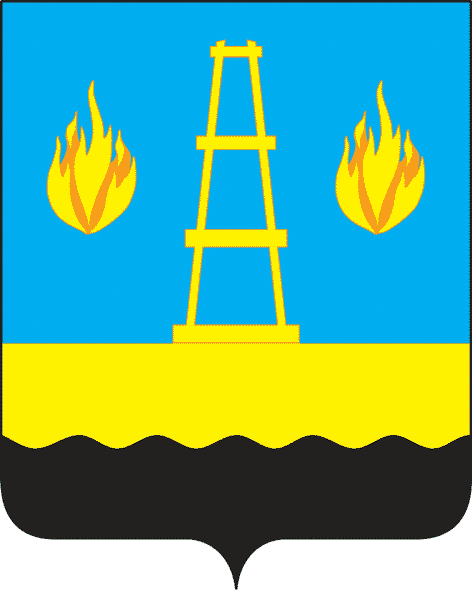 